Consumer Perception SurveyMay 2018 YSS AdministrationChildren and YouthJonathan Rich, Ph.D.January 23, 2019The Youth Satisfaction Survey (YSS) was offered to all teen and transitional age youth clients attending mental health services at a County or contract CYBH clinic from May 14 to 18, 2018.  The intended age range for the YSS is 12 and older.  The initial file contained 914 client records. YSS records with birthdates corresponding to an age of 12 – 25 and with a CYBH, Innovations or Prevention & Intervention program indicated were retained for this analysis.  Records with no birthdate, a birthdate outside of the age range, or a program code that was missing or incorrect, or that was associated with an AOABH program were eliminated from this analysis. This left 774 records.YSS ResultsSample description:N:					774Gender (n = 744):			F-445 (59.8%), M-287 (38.6%), O-12 (1.6%)Age (n = 774):				Mean = 15.4, s = 2.2, range = 12-25.Form Language (n = 774):	English-763 (98.6%), Spanish - 6 (0.8%), Vietnamese -2 (0.3%), Chinese – 3 (0.4%)Race/Ethnicity (n = 735): Figure . Client race/ethnicity (569)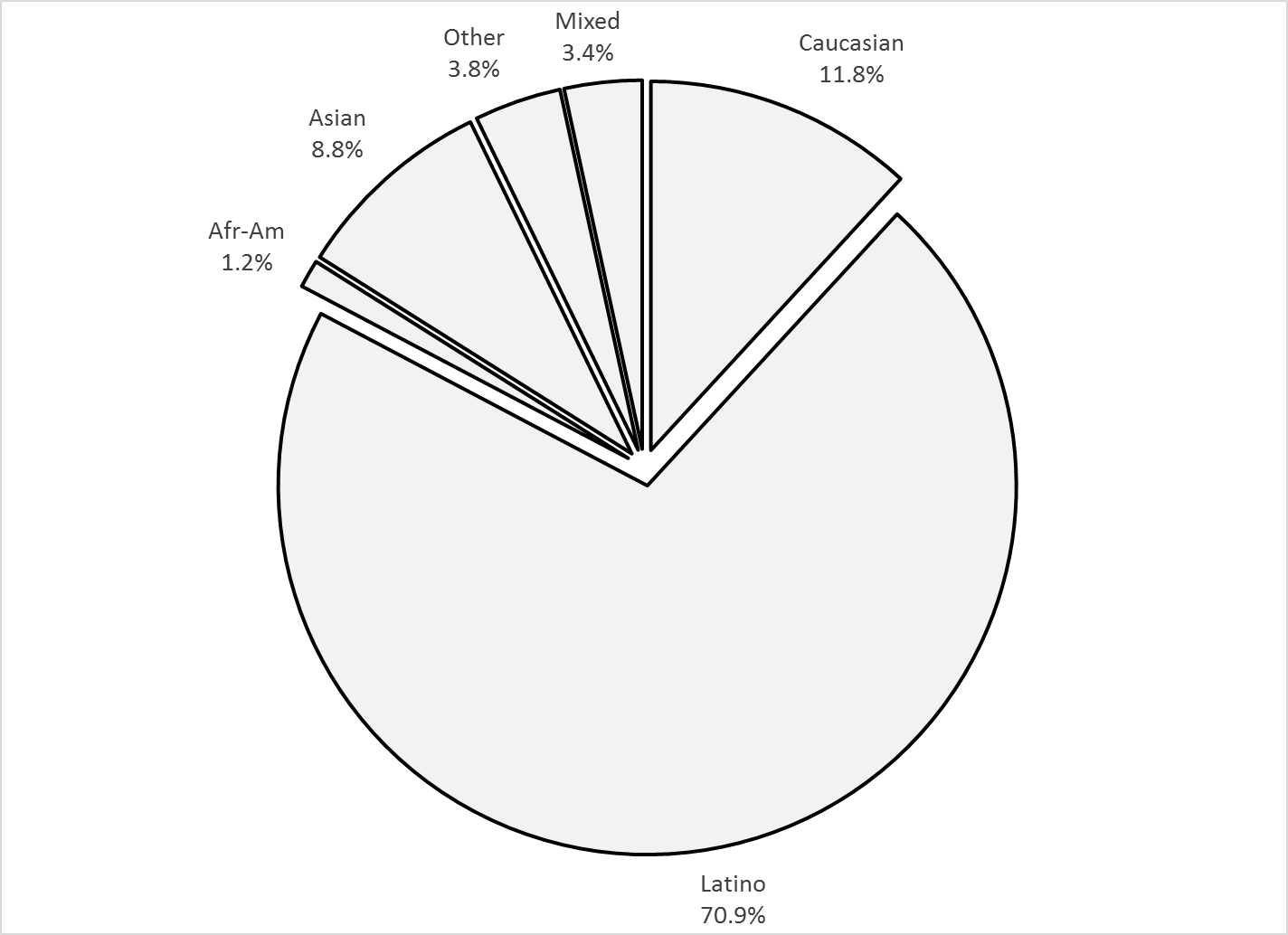 County vs. Contract (n = 774):	County 26.6% vs. Contract 73.4% Division (n = 589):			CYBH 87.9%, P&I 11.8% Innovations 0.4%Mean YSS scale scores:Figure . Mean Scores: YSS(Scale is 1-"strongly disagree" to 5-"strongly agree", n = 766)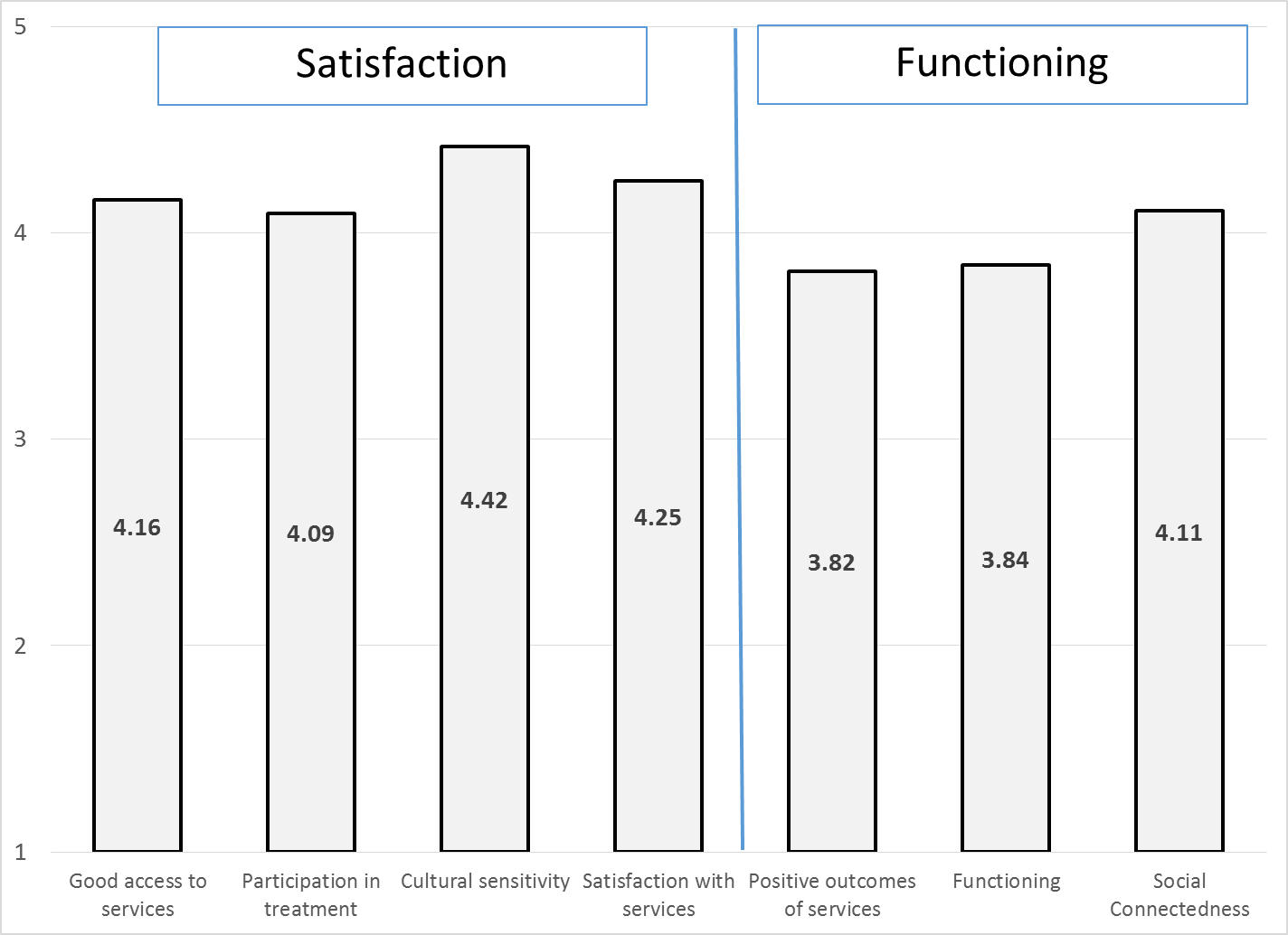 Factors affecting YSS scores:Race/ethnicity was associated with two YSS scales, Access and General Satisfaction, p < .01. On these scales, Other and Asian clients tended to provide slightly lower ratings.Figure 3. YSS scores by race/ethnicity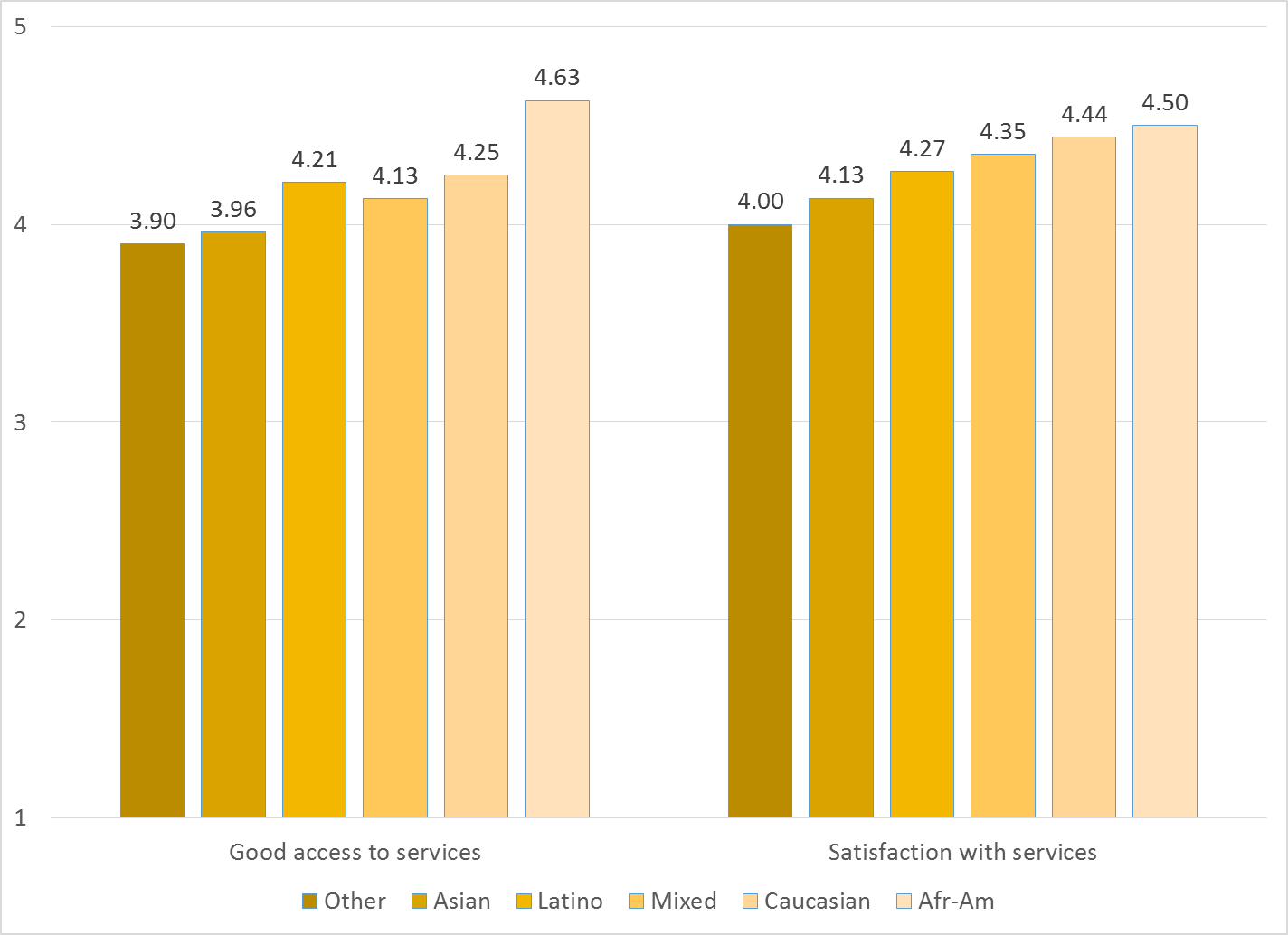 There were significant gender differences (p < .01) across the YSS Participation, Culture and General Satisfaction scales. On these scales, females scored higher than males.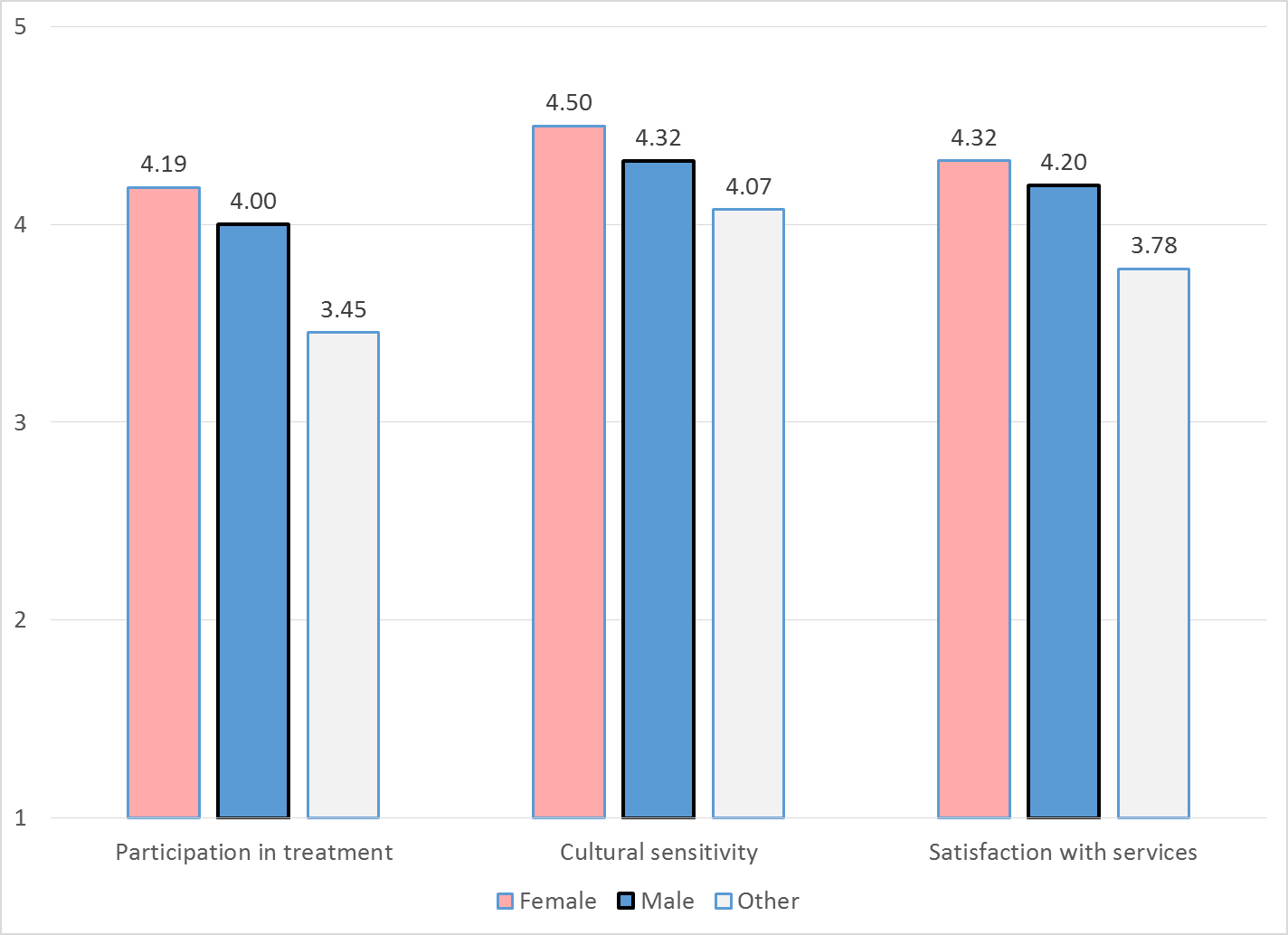 Clients who had been enrolled longer in services tended to score higher on YSS scales.  These relationships are depicted in Figure 4.  All are significant at p < .01.Figure 4. YSS Scores by time in service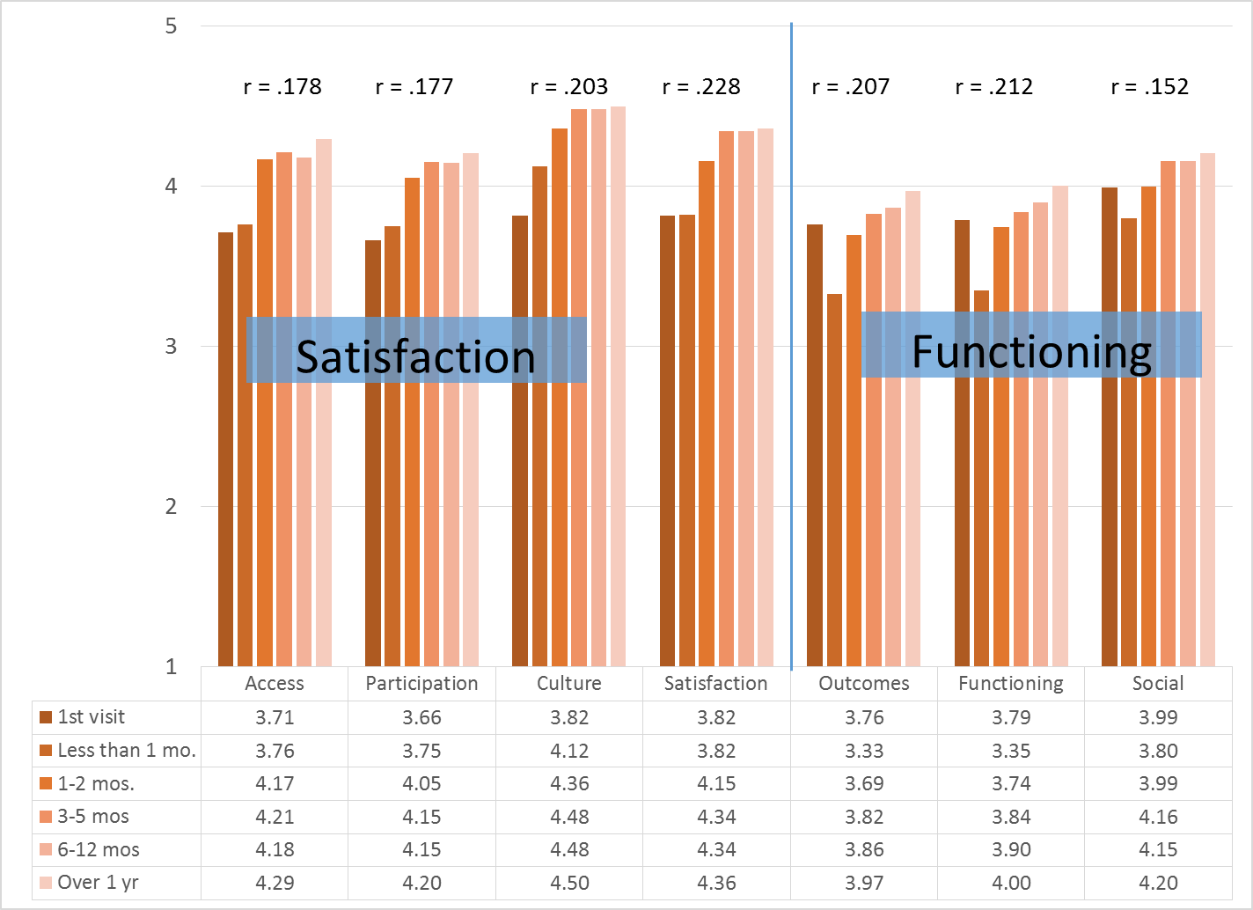 There was not a significant correlation between the YSS scales and age.	Living SituationClients were asked, “Have you lived in any of the following places in the last 6 months? (Mark all that apply.)” The responses to this question are seen in Figure 6. Four out of five youths resided with one or both parents during the prior six months.  Three percent of youth reported homelessness during this same period and 4.0% had either been homeless or lived in a homeless shelter. Homelessness is about twice as high for clients who are age 18 or older compared to younger clients (Figure 7).Figure 6. Percentage in living situation over past 6 months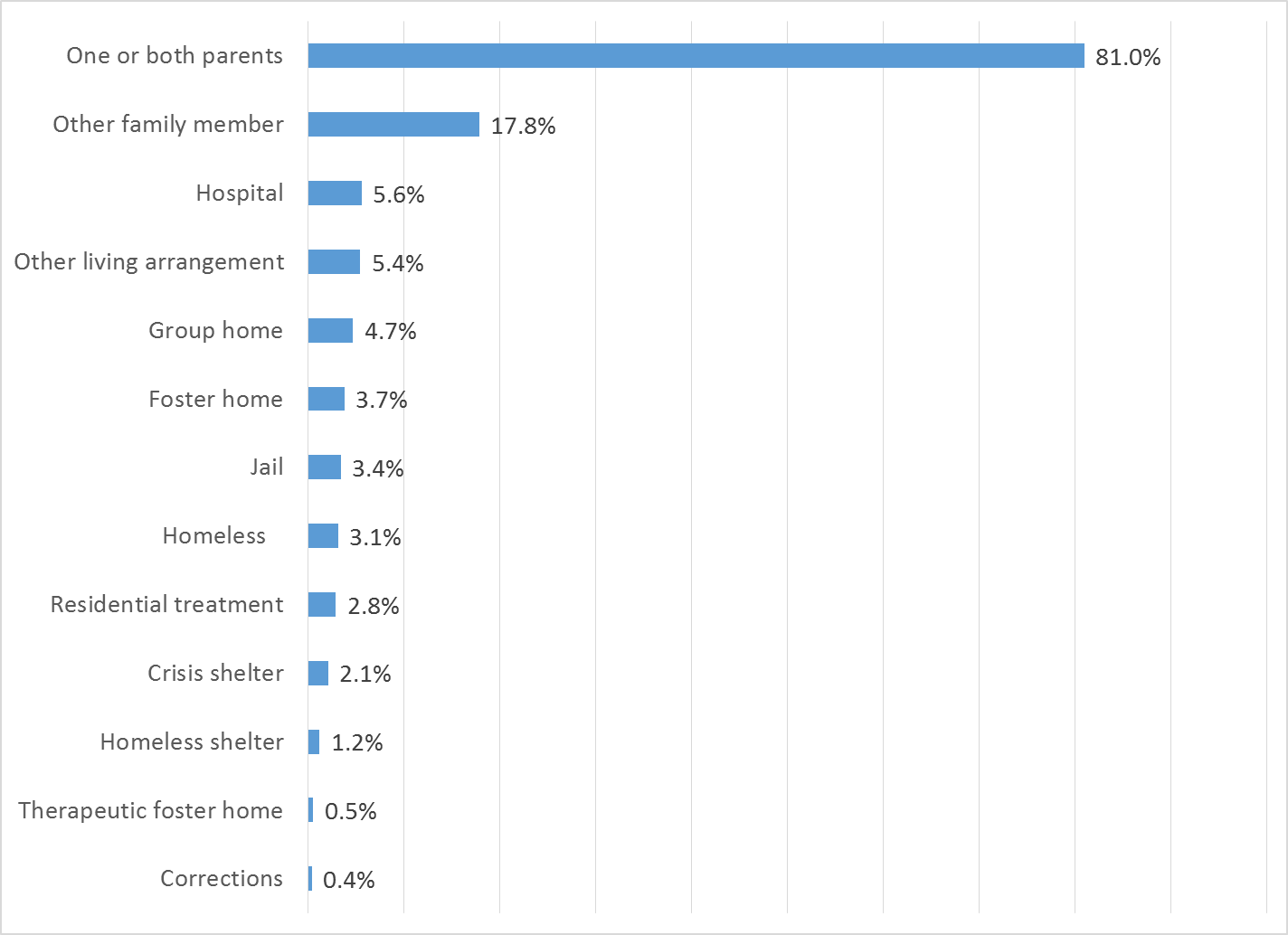 Figure 7. Homeless or in homeless shelter in last 6 months, by age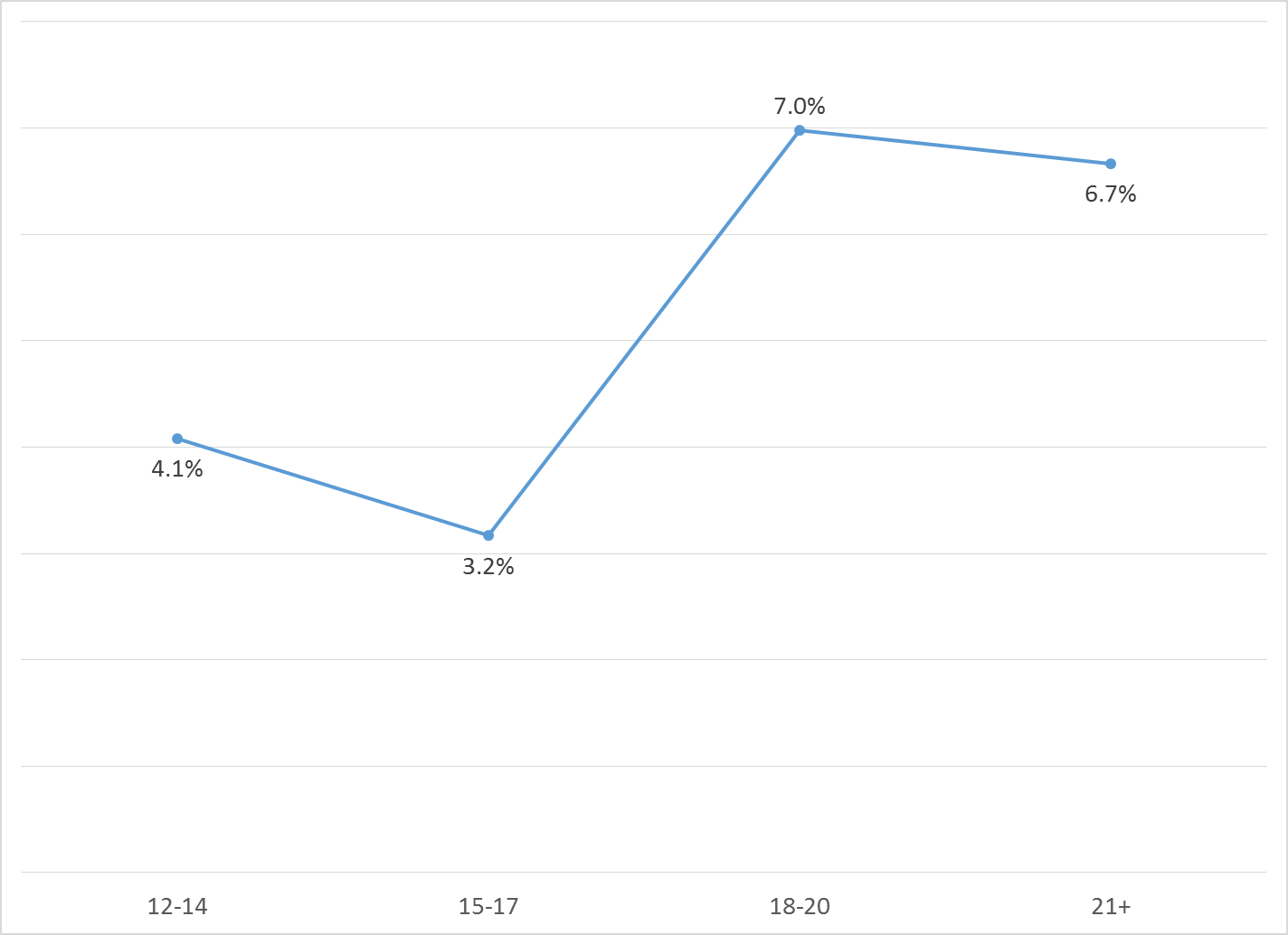 Doctor visits and medicationAs reflected by Figure 8, 65.4% of clients reporting (411/628) were seen for a medical clinic or office visit in the prior year.  The rate was higher for females than for males: 71.0% vs. 55.7%. There was no difference by race, County/contract, or function area.Figure 8. "In the last year, did you see a medical doctor (or nurse) 
for a health check-up or because you were sick?" (n = 628)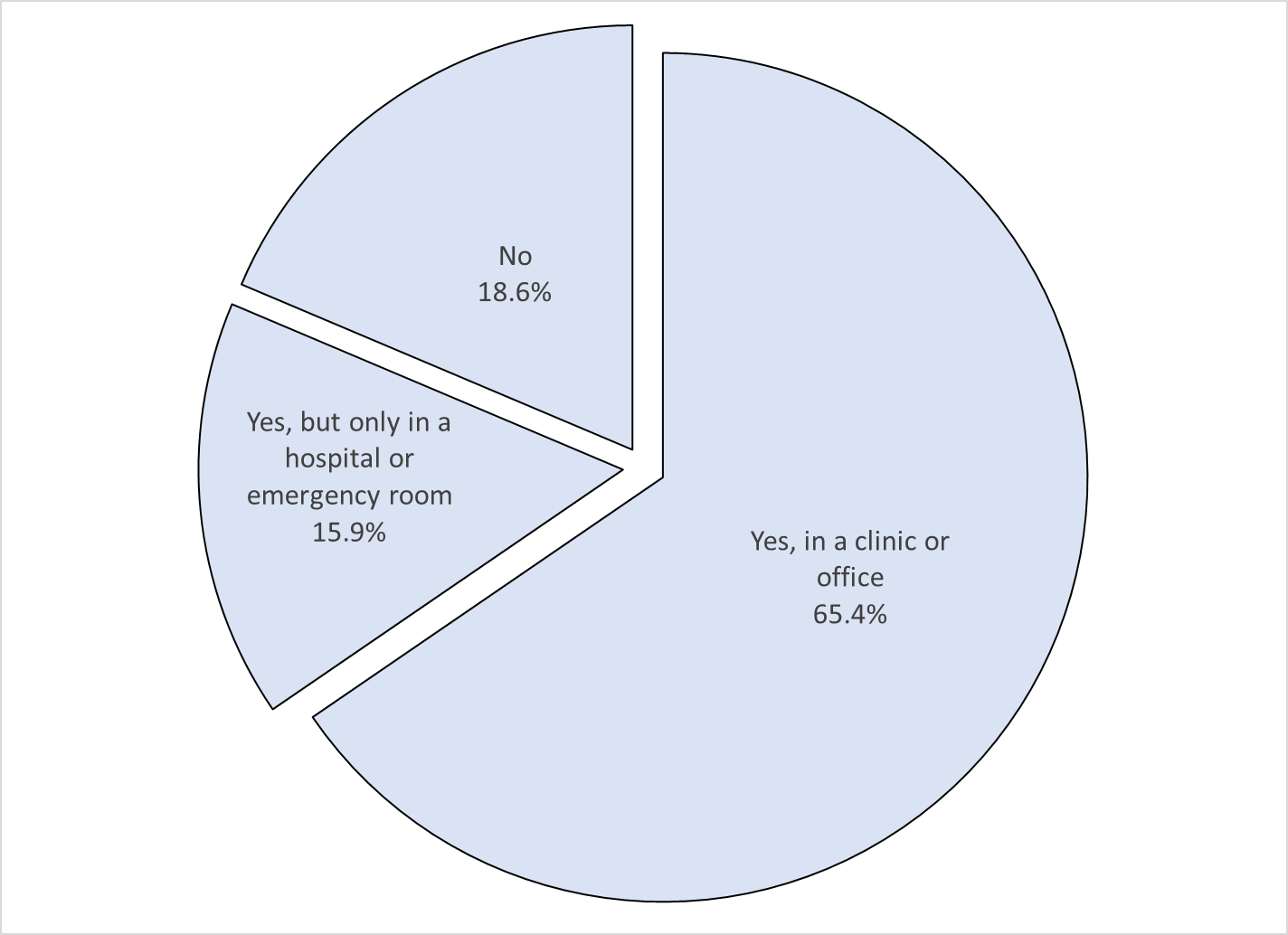 Psychotropic medication is taken by 31.7% of clients reporting this information (234/738).  Of those receiving medication, 82.6% (181/219) indicated that the doctor or nurse told them what side effects to watch for.Table 1. YSS mean scores by programSignificantly HigherSignificantly Lower(+/- 2 std.errors)ProgramAccessParticCultureSatisOutcmFuncSocialNBehavioral Health Services for Military Families   Child Guidance Center4.504.004.334.444.174.174.003Child Guidance Center, BP4.064.384.504.443.553.584.388Child Guidance Center, FUL4.534.214.804.533.693.804.2216Children’s Hospital of Orange County Co Occurring Clinic3.713.864.384.044.013.974.2821Collaborative Courts FSP4.384.294.464.454.014.034.2052Community Counseling and Supportive Services3.004.003.674.003.833.833.501CYBH Aliso Viejo3.003.004.333.502.832.673.001CYBH CCPU5.005.004.005.004.924.925.002CYBH CM4.504.675.005.004.504.335.001CYBH East4.154.184.564.393.663.644.0634CYBH PACT4.003.834.003.924.174.174.002CYBH South RH Dana: Dana Point3.883.834.693.753.423.503.944CYBH South, LB Wesley4.254.244.464.254.144.124.177CYBH West Region4.313.954.484.303.743.784.1820CYBH, North4.154.004.274.293.723.764.0823KCS (Korean Community Services)3.403.734.564.273.573.634.355New Alternatives  WRAP4.504.334.004.003.173.334.002OCAPICA FSP3.854.094.374.133.773.833.8525Orange County Center for Resiliency, Education & Wellness(OC CREW)4.334.204.174.384.234.374.506Orange County Parent Wellness Program (OCPWP)4.804.734.804.774.574.574.305Pathways CS STAY4.254.234.634.594.084.194.3313Pathways RENEW4.474.204.494.453.893.954.2118Pathways, Anaheim4.184.114.454.473.933.924.3112Pathways, Santa Ana4.294.134.544.373.853.904.0336Phoenix House Wraparound3.003.674.254.173.333.424.132SCCS-Outpatient4.034.034.424.484.184.233.9815School Based Mental Health Services - Early Intervention4.224.144.514.303.813.864.1978Seneca OC Outpatient4.084.194.484.274.134.154.3225Seneca OC Wraparound4.003.674.003.833.833.834.001SIS Southland Integrated Services   OCAPICA FSP4.674.224.174.174.174.114.333Touchstones                                          (Adolescent)4.204.334.184.374.134.104.2710Wayfinders-Families First3.893.794.194.133.803.774.089Western Youth Services West: Fountain Valley4.204.114.384.183.783.804.0963WYS East (Santa Ana)4.134.094.384.123.603.633.9256WYS North (Anaheim)4.164.074.424.123.713.734.0386WYS, Mission Viejo4.113.994.404.153.683.704.0377Youthful Offender Wraparound4.423.944.464.364.284.314.466YRC, Central3.703.603.483.573.833.804.105YRC, North3.573.583.833.933.793.833.9115Total4.164.094.424.253.823.844.11